НАРУЧИЛАЦКЛИНИЧКИ  ЦЕНТАР ВОЈВОДИНЕул. Хајдук Вељкова бр. 1, Нови Сад(www.kcv.rs)ОБАВЕШТЕЊЕ О ЗАКЉУЧЕНОМ УГОВОРУ У  ПОСТУПКУ ЈАВНЕ НАБАВКЕ БРОЈ 190-14-OВрста наручиоца: ЗДРАВСТВО	Врста предмета: Опис предмета набавке, назив и ознака из општег речника набавке: набавка нерегистрованог лека са Д Листе лекова – бензилпеницилин прашак за ињекцију, за потребе Клиничког центра Војводине33600000 – фармацеутски производиУговорена вредност: без ПДВ-а 256.300,00 динара, односно 281.930,00 динара са ПДВ-омКритеријум за доделу уговора: најнижа понуђена ценаБрој примљених понуда: 2Понуђена цена: Највиша: 256.300,00 динараНајнижа: 250.000,00 динараПонуђена цена код прихваљивих понуда:Највиша: 256.300,00 динара Најнижа: 256.300,00 динараДатум доношења одлуке о додели уговора: 14.10.2014.Датум закључења уговора: 07.11.2014.Основни подаци о добављачу:„Ino-pharm“ д.о.о., ул. Браће Ковач 2, БеоградПериод важења уговора: најдуже годину дана од дана закључења уговора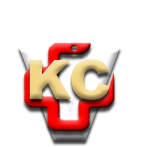 КЛИНИЧКИ ЦЕНТАР ВОЈВОДИНЕ21000 Нови Сад, Хајдук Вељка 1, Србија,телефон: + 381 21 487 22 05; 487 22 17; фаx : + 381 21 487 22 04; 487 22 16www.kcv.rs, e-mail: uprava@kcv.rs, ПИБ:101696893